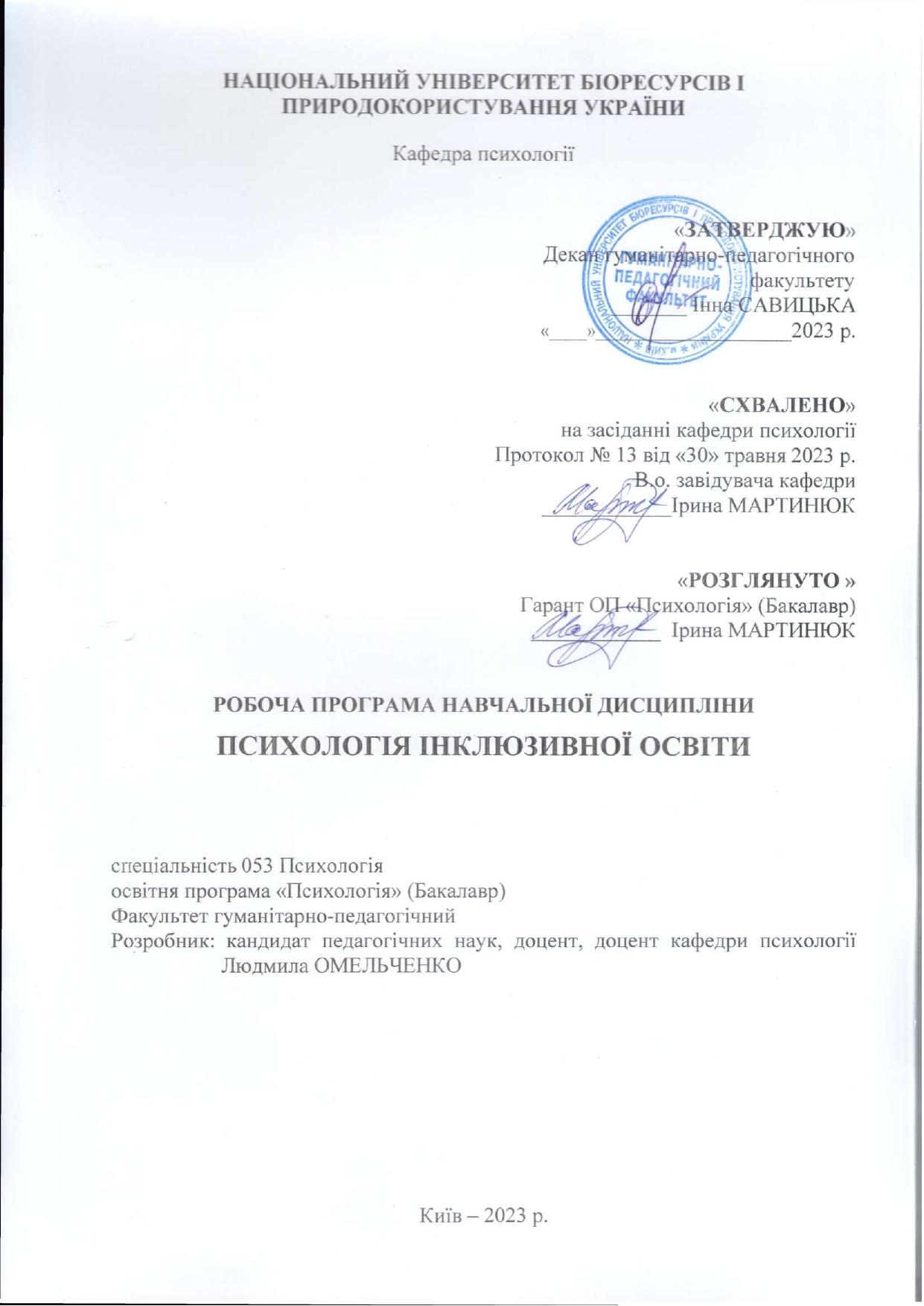 Опис навчальної дисципліниПсихологія інклюзивної освітиМета, завдання та компетентності навчальної дисципліниМета дисципліни: сприяти формуванню компетентностей студентів, необхідних для проєктування освітнього поля, адекватного потребам кожного здобувача освіти, та психологічного супроводу інклюзивного навчання.Завдання:  формування усвідомленого розуміння психологічних особливостей інклюзивного освітнього процесу;розвиток вміння проєктувати індивідуальний освітній маршрут дитини з ООП;розвиток навичок командної роботи в процесі корекційно-розвиткової роботи з дітьми з ООП;формування вміння взаємодіяти з сім’єю дитини з ООП, надавати їй психологічну підтримку;виробляти навички оптимізації міжособистісної взаємодії в інклюзивному освітньому середовищі;розвивати вміння визначати напрями свого професійного саморозвитку.		Набуття компетентностей: інтегральна компетентність (ІК): здатність розв’язувати складні спеціалізовані задачі та практичні проблеми у сфері психології, що передбачають застосування основних психологічних теорій та методів та характеризуються комплексністю і невизначеністю умов;загальні компетентності (ЗК):ЗК1. Здатність застосовувати знання у практичних ситуаціях. ЗК2. Знання та розуміння предметної області та розуміння професійної діяльності психолога в різних сферах практики. ЗК3. Навички використання інформаційних і комунікаційних технологій.ЗК4. Здатність вчитися, оволодівати сучасними знаннями у тому числі в полікультурному просторі. ЗК5. Здатність бути критичним і самокритичним, критично сприймати інформацію, оцінювати хід та результати власної професійної діяльності. ЗК6. Здатність приймати обґрунтовані рішення у ситуаціях власної професійної діяльності. ЗК7. Здатність генерувати нові ідеї (креативність) у професійній сфері. ЗК8. Навички міжособистісної взаємодії як у повсякденному, так і професійному житті. ЗК9. Здатність працювати в команді, уміння організовувати роботу команди.ЗК11. Здатність зберігати та примножувати моральні, культурні, наукові цінності і досягнення суспільства на основі розуміння історії та закономірностей розвитку предметної області, її місця у загальній системі знань про природу і суспільство та у розвитку суспільства, техніки і технологій, використовувати різні види та форми рухової активності для активного відпочинку та ведення здорового способу життя.фахові  (спеціальні) компетентності (СК):СК1. Здатність оперувати категоріально-понятійним апаратом психології.СК4. Здатність самостійно збирати та критично опрацьовувати, аналізувати та узагальнювати психологічну інформацію з різних джерел, у тому числі іншомовних.СК10. Здатність дотримуватися норм професійної етики. СК11. Здатність до особистісного та професійного самовдосконалення, навчання та саморозвитку.Програмні результати навчання (ПРН):ПРН 3. Здійснювати пошук інформації з різних джерел, у т.ч. іноземних та з використанням інформаційно-комунікаційних технологій, для вирішення професійних завдань.ПРН 10. Формулювати думку логічно, доступно, дискутувати, обстоювати власну позицію, модифікувати висловлювання відповідно до культуральних особливостей співрозмовника.ПРН 14. Ефективно виконувати різні ролі у команді у процесі вирішення фахових завдань, у тому числі демонструвати лідерські якості. ПРН 15. Відповідально ставитися до професійного самовдосконалення, навчання та саморозвитку. ПРН 16. Знати, розуміти та дотримуватися етичних принципів професійної діяльності психолога .ПРН 18. Вживати ефективних заходів щодо збереження здоров’я (власного й оточення) та за потреби визначати зміст запиту до супервізії.Програма та структура навчальної дисципліни для:– повного терміну денної (заочної) форми навчання;– скороченого терміну денної (заочної) форми навчання.Теми практичних занятьТеми самостійної роботиЗразки контрольних питань, тестів для визначення рівня засвоєння знань студентами.Поняття про інклюзивну освіту.Юридично-правові засади організації інклюзивної освіти.Основні принципи інклюзії.Розрізнення понять: включення, сегрегація, інтеграція, інклюзія.Функції інклюзивної освіти.Роль психолога в команді ППС.Поняття диференціації й індивідуалізації навчання, переваги індивідуального підходу в інклюзивному класі.Планування навчальних видів діяльності з урахуванням різних типів інтелекту.Особа з ООП.Поняття «особливі потреби», види особливих потреб.Порушення розвитку дитини.Чинники порушень розвитку дитини.Види дизонтогенезу.Види порушень за походженням: органічні, функціональні.Категорії дітей з ООП.Поняття про психолого-педагогічний супровід осіб з ООП.Команда психолого-педагогічного супроводу дитини з ООП.Алгоритм забезпечення психологічним супроводом дитини з ООП.Корекція психічного розвитку особи з ООП.Соціально-психологічні ресурси в освіті дітей з ООП.Освітні труднощі дитини з ООП.Ступені прояву освітніх труднощів дитини з ООП.Рівні підтримки учнів з ООП.Основні напрями роботи практичного психолога, який здійснює психологічний супровід дітей з ООП.Пріоритетні завданнями практичного психолога у психологічному супроводі конкретної дитини з ООП.Зміст діяльності практичного психолога в межах психологічного супроводу дитини з ООП.Періоди психокорекційної роботи психолога з особою з ООП. Психологічні особливості педагогічного спілкування з особами з ООП.Основні напрями реалізації індивідуального освітнього маршруту особи з ООП.Індивідуальна програма розвитку дитини з ООП.Етапи роботи над ІПР.Методики збору інформації про дитину з  ООП для ІПР.Визначення та формулювання навчальних цілей в ІПР.Адаптації та модифікації ІПР.Мотивування дитини з ООП до навчальної діяльності чи роботи із психологом.Психолого-педагогічний супровід навчання дітей з інтелектуальними порушеннями.Поняття про інтелектуальне порушення.Психологічні особливості дітей з інтелектуальними порушеннями.Характеристика дітей із розладами аутичного спектру.План корекційно-розвиткової роботи для дітей із розладами аутистичного спектру.Зміст етапів корекційно-розвивальної роботи дітей із розладами аутичного спектру.Психологічна характеристика дітей із синдромом Дауна.Психолого-педагогічний супровід дітей із синдромом Дауна.Психолого-педагогічний супровід дітей із ЗПР.Психолого-педагогічна характеристика дітей з розладом із дефіцитом уваги й гіперактивністю (РДУГ), організація корекційної роботи з ними.Психолого-педагогічний супровід дітей із вадами зору.Психолого-педагогічний супровід дітей із вадами слуху.Психолого-педагогічний супровід обдарованих дітей.Психологічна готовність учнів ЗЗСО до міжособистісної взаємодії в умовах інклюзії.Психологічний супровід учнів початкової школи та їхніх батьків в інклюзивному освітньому просторіРозвиток толерантного ставлення підлітків до однолітків з ООП в інклюзивному освітньому середовищі.Учитель інклюзивного навчання як суб’єкт корекційно-педагогічної діяльності.Функції вчителів та асистентів учителів як учасників команди ППС дитини з ООП.Підготовка батьків дітей з ООП до переходу з молодшої до старшої школи.Психологічні проблеми сім’ї, яка виховує дитину з ООП.Проблема гіперопіки у вихованні дітей з психофізичними порушеннями.Напрями роботи психолога з батьками дитини з ООП.Проблеми здорових дітей у сім’ї, яка виховує дитину з психофізичними порушеннями.Профілактика емоційного вигорання психолога.Скафолдинг як стратегія підтримки учнів з ООП.Форма № Н-5.05Національний університет біоресурсів і природокористування УкраїниФакультет                                                             Гуманітарно-педагогічнийРівень вищої освіти                                              Перший (бакалаврський)Спеціальність                                                        053 «Психологія» Форма навчання                                                    деннаСеместр, курс                                                        7 семестр, курс 4 Навчальна дисципліна                                          Психологія інклюзивної освіти          Затверджено на засіданні кафедри психологіїПротокол  № 13 від «30» травня 2023 р.В.о. завідувача кафедри _________ Ірина МАРТИНЮК.Екзаменатор       _________ Людмила ОМЕЛЬЧЕНКОМетоди навчанняМетоди організації навчальної діяльності студентів: лекція, практичне заняття, самостійна робота, консультація.Словесні методи навчання: лекція, пояснення, розповідь, бесіда, інструктаж.Наочні методи навчання: спостереження, ілюстрація, демонстрація. Практичні методи навчання: вправи, графічні роботи.Методи навчання залежно від типу пізнавальної діяльності студентів: інформаційно-рецептивний, репродуктивний, проблемний, частково-пошуковий (евристичний).Методи стимулювання інтересу до навчання і мотивації навчально-пізнавальної діяльності: ділові та рольові (драматизація) ігри, дискусії і диспути, студентські наукові конференції, створення ситуації емоційно-моральних переживань, створення ситуації пізнавальної новизни та зацікавленості.Форми контролюПоточний контроль знань студентів проводиться в усній формі (опитування за результатами опрацьованого матеріалу, дискусії, професійно-орієнтовані завдання); проміжний контроль (тестування по завершенню опанування модуля) у письмовій формі; підсумковий контроль знань у вигляді екзамену в письмовій формі, з подальшою усною співбесідою.Розподіл балів, які отримують студенти.  Розподіл балів, які отримують студенти. Оцінювання студента відбувається згідно з положенням «Про екзамени та заліки у НУБіП України» зі змінами від 26.04.2023 протокол № 10 табл. 1.Для визначення рейтингу студента (слухача) із засвоєння дисципліни RДИС (до 100 балів) одержаний рейтинг з атестації (до 30 балів) додається до рейтингу студента (слухача) з навчальної роботи RНР (до 70 балів): R ДИС  = R НР  + R АТ .11. Навчально-методичне забезпечення1. Омельченко Л.М. Електронний навчальний курс «Психологія інклюзивної освіти». Київ: НУБіП, 2023. Режим доступу: https://elearn.nubip.edu.ua/course/view.php?id=365212. Рекомендовані джерела інформаціїОсновніАдаптація дітей до навчання у школі в діяльності психологічної служби: методичні рекомендації: за наук. ред. В.Г. Панка. Київ: Український НМЦ практичної психології і соціальної роботи, 2013. https://core.ac.uk/download/pdf/32310413.pdf.Дєдов О. Діагностика готовності дітей до школи. Хотин, 2014. С. 16 – 167.Гаяш О. В. Корекційно-розвивальна робота з дітьми з особливостями психофізичного розвитку: Науково-методичний посібник для вчителів інклюзивного навчання, асистентів учителів, які працюють з дітьми з психофізичними порушеннями в умовах загальноосвітніх навчальних закладів, соціальних педагогів, батьків. Ужгород: Інформаційно-видавничий центр ЗІППО, 2016. 120 с.  Індекс інклюзії: розвиток навчання та участі в життєдіяльності шкіл: посіб. Тоні Бут; Київ.: ТОВ Видавничий дім «Плеяди», 2015 105 с.Компанець Н.М., Луценко І.В., Коваль Л.В. Організаційно-методичний супровід дитини з особливими освітніми потребами в умовах ДНЗ. Київ, 2018. 128 с.Планування спрямоване на кожного учня: посібник з розроблення та впровадження індивідуальних начальних планів: посібник Міністерства освіти штату Манітуба (Канада) К.: Паливода А.В., 2012. 86 с..Психолого-педагогічний супровід навчання дітей з інтелектуальними порушеннями: навчально-методичний посібник авт.: О. В. Чеботарьова, Г. О. Блеч, І. В. Гладченко, С. В. Трикоз, І.В. Сухіна, Н. А. Ярмола.: За наук. ред. О.В. Чеботарьової.  Київ: ІСПП імені Миколи Ярмченка НАПН України, 2018. 123 с. Створення індивідуальної програми розвитку для дітей з особливими освітніми потребами: методичний посібник / Під заг. ред.Софій Н. З. К.: ТОВ «Видавничий дім «Плеяди», 2015. 66 с.ДодатковіПорошенко М. Інклюзивна освіта: навчальний посібник. Київ : ТОВ «Агентство «Україна», 2019. . Прохоренко, Л. І., Бабяк, О. О.,  БАТАШЕВА, Н. І. Психологічний супровід дітей з особливими освітніми потребами: стратегія реалізації. Вісник Національної академії педагогічних наук України, 2020. 2(1), 1-6. https://doi.org/10.37472/2707-305X-2020-2-1-7-5  Скрипник Т. Технології психолого-педагогічного супроводу дітей з аутизмом в освітньому просторі : навчально-наочний посіб. Ін-т спец. педагогіки НАПН України. К., 2010. С. 43-48.Таранченко О.М., Найда Ю.М. Диференційоване викладання в інклюзивному класі: навчально-методичний посібник. За загальною редакцією Колупаєвої А.А. Київ: Видавнича група «А.С.К.», 2012. 124 с.Universal design (UD). Presentation material by Tom Vavik (2013). Institutt of Design, Oslo School of Architecture and Design, Oslo, Norway.Інтернет-ресурсиКонвенція ООН «Про права осіб з інвалідністю». Електронний ресурс. Режим доступу: http://zakon5.rada.gov.ua/laws/show/995_g71 (дата звернення 20.02.2023)Ворон М., Найда Ю.. Множинний інтелект: від теорії до практики, http://elibrary.kubg.edu.ua/3030/1/Voron_M_Naida_U_3.pdf (дата звернення 14.05.2023)Всеукраїнський науково-практичний семінар «Діти з особливими освітніми потребами в умовах воєнного часу: психолого-педагогічна допомога» https://ispukr.org.ua/?p=9106#.Y7r4qHbP1PZ (дата звернення 20.04.2023)Закон України «Про освіту». Електронний ресурс. Режим доступу:  https://mon.gov.ua/ua/npa/pro-zatverdzhennya-primirnogo-polozhennya-pro- komandu-psihologo-pedagogichnogo-suprovodu-ditini-z-osoblivimi-osvitnimi- potrebami-v-zakladi-zagalnoyi-serednoyi-ta-doshkilnoyi-osviti. (дата звернення 05.05.2023)Наказ Міністерства освіти і науки України № 609 від 08.06.2018 року «Про затвердження примірного положення про команду психолого-педагогічного супроводу дитини з особливими освітніми потребами в закладі загальної середньої та дошкільної освіти». Електронний ресурс. Режим доступу: https://mon.gov.ua/ua/npa/pro-zatverdzhennya-primirnogo-polozhennya-pro- komandu-psihologo-pedagogichnogo-suprovodu-ditini-z-osoblivimi-osvitnimi- potrebami-v-zakladi-zagalnoyi-serednoyi-ta-doshkilnoyi-osviti (дата звернення 20.05.2023).Оверчук В., Кушнір Ю. Психологічні особливості студентів з особливими потребами в умовах навчання у ВНЗ. International Scientific and Practical Conference “WORLD SCIENCE” № 10(26), Vol.4, October 2017. Режим доступу: https://r.donnu.edu.ua/bitstream/123456789/1226/1/%d0%94%d1%83%d0%b1%d0%b0%d0%b8%20Proceed_ngs_of_the_conference_10_26_V_4%20%281%29.pdf (дата звернення 24.03.2023)Галузь знань, спеціальність, освітня програма, освітній ступіньГалузь знань, спеціальність, освітня програма, освітній ступіньГалузь знань, спеціальність, освітня програма, освітній ступіньОсвітній ступінь  Бакалавр  БакалаврСпеціальність053 Психологія053 ПсихологіяОсвітня програмаПсихологія Психологія Характеристика навчальної дисципліниХарактеристика навчальної дисципліниХарактеристика навчальної дисципліниВидВибірковаВибірковаЗагальна кількість годин 120120Кількість кредитів ECTS 44Кількість змістових модулів22Курсовий проект (робота) (за наявності)--Форма контролюЕкзаменЕкзаменПоказники навчальної дисципліни для денної та заочної форм навчанняПоказники навчальної дисципліни для денної та заочної форм навчанняПоказники навчальної дисципліни для денної та заочної форм навчанняденна форма навчаннязаочна форма навчанняКурс (рік підготовки)4Семестр7Лекційні заняття20 год.Практичні, семінарські заняття30 год.Лабораторні заняття-Самостійна робота70 год.Індивідуальні завдання-Кількість тижневих аудиторних  годин для денної форми навчання5 год.Назви змістових модулів і темКількість годинКількість годинКількість годинКількість годинКількість годинКількість годинКількість годинКількість годинКількість годинКількість годинКількість годинКількість годинКількість годинКількість годинНазви змістових модулів і темденна формаденна формаденна формаденна формаденна формаденна формаденна формаденна формаЗаочна формаЗаочна формаЗаочна формаЗаочна формаЗаочна формаЗаочна формаНазви змістових модулів і темтижніусьогоусьогоу тому числіу тому числіу тому числіу тому числіу тому числіусього у тому числіу тому числіу тому числіу тому числіу тому числіНазви змістових модулів і темтижніусьогоусьоголплабіндс.р.усього лплабіндс.р.12334567891011121314Змістовий модуль 1. Психологічні особливості організації та супроводу інклюзивного освітнього процесуЗмістовий модуль 1. Психологічні особливості організації та супроводу інклюзивного освітнього процесуЗмістовий модуль 1. Психологічні особливості організації та супроводу інклюзивного освітнього процесуЗмістовий модуль 1. Психологічні особливості організації та супроводу інклюзивного освітнього процесуЗмістовий модуль 1. Психологічні особливості організації та супроводу інклюзивного освітнього процесуЗмістовий модуль 1. Психологічні особливості організації та супроводу інклюзивного освітнього процесуЗмістовий модуль 1. Психологічні особливості організації та супроводу інклюзивного освітнього процесуЗмістовий модуль 1. Психологічні особливості організації та супроводу інклюзивного освітнього процесуЗмістовий модуль 1. Психологічні особливості організації та супроводу інклюзивного освітнього процесуЗмістовий модуль 1. Психологічні особливості організації та супроводу інклюзивного освітнього процесуЗмістовий модуль 1. Психологічні особливості організації та супроводу інклюзивного освітнього процесуЗмістовий модуль 1. Психологічні особливості організації та супроводу інклюзивного освітнього процесуЗмістовий модуль 1. Психологічні особливості організації та супроводу інклюзивного освітнього процесуЗмістовий модуль 1. Психологічні особливості організації та супроводу інклюзивного освітнього процесуЗмістовий модуль 1. Психологічні особливості організації та супроводу інклюзивного освітнього процесуТема 1. Інклюзивна освіта як модель соціального устрою11212247Тема 2. Психологіч-ні особливості взаємодії в інклюзивному освітньому середовищі21212227Тема 3. Індивідуальний освітній маршрут особи з ООП 31212247Тема 4. Психолого-педагогічний супровід дітей з ООП41212247Тема 5. Психолого-педагогічний супровід студентів з ООП у ЗВО51212227Разом за змістовим модулем 15561101635Змістовий модуль 2. Психологічний супровід окремих категорій суб'єктів інклюзивної освітиЗмістовий модуль 2. Психологічний супровід окремих категорій суб'єктів інклюзивної освітиЗмістовий модуль 2. Психологічний супровід окремих категорій суб'єктів інклюзивної освітиЗмістовий модуль 2. Психологічний супровід окремих категорій суб'єктів інклюзивної освітиЗмістовий модуль 2. Психологічний супровід окремих категорій суб'єктів інклюзивної освітиЗмістовий модуль 2. Психологічний супровід окремих категорій суб'єктів інклюзивної освітиЗмістовий модуль 2. Психологічний супровід окремих категорій суб'єктів інклюзивної освітиЗмістовий модуль 2. Психологічний супровід окремих категорій суб'єктів інклюзивної освітиЗмістовий модуль 2. Психологічний супровід окремих категорій суб'єктів інклюзивної освітиЗмістовий модуль 2. Психологічний супровід окремих категорій суб'єктів інклюзивної освітиЗмістовий модуль 2. Психологічний супровід окремих категорій суб'єктів інклюзивної освітиЗмістовий модуль 2. Психологічний супровід окремих категорій суб'єктів інклюзивної освітиЗмістовий модуль 2. Психологічний супровід окремих категорій суб'єктів інклюзивної освітиЗмістовий модуль 2. Психологічний супровід окремих категорій суб'єктів інклюзивної освітиЗмістовий модуль 2. Психологічний супровід окремих категорій суб'єктів інклюзивної освітиТема 6. Психолого-педагогічний супровід навчання дітей з інтелектуальними порушеннями61212227Тема 7. Психолого-педагогічний супровід дітей із РАС71212227Тема 8. Психолого-педагогічний супровід дітей із синдромом Дауна, ЗПР, РДУГ81212227Тема 9 Психологічний супровід педагогів в умовах інклюзивного навчання91212247Тема 10. Психологічний супровід сім’ї з дитиною з ООП101212247Разом за змістовим модулем 2101059101435Усього годин 120120120203070№з/пНазва темиКількістьгодин1Інклюзивна освіта: принципи, переваги22Урахування множинного інтелекту дитини з ООП в освітньому процесі23Команда психолого-педагогічного супроводу дитини з ООП24Розроблення ІПР: визначення досягнень і потреб дитини з ООП25Визначення навчальних цілей для складання індивідуальної навчальної програми26Діагностика, універсальний дизайн в процесі психологічного супроводу дитини з ООП27Алгоритм проведення оцінки розвитку дитини з ООП в закладі дошкільної освіти28Особистісний та професійний розвиток студентів з ООП у ЗВО в контексті психологічного супроводу29Особливості психолого-педагогічного супроводу дітей з ПІР210Технології корекційно-розвиткової роботи з дітьми з РАС211Корекційно-розвиткова робота з дітьми із синдромом Дауна, ЗПР, РДУГ212Психологічний супровід педагогічної діяльності в інклюзивному освітньому середовищі213Формування готовності класного колективу до взаємодії з однолітком з ООП в контексті інклюзивного навчання214Форми і напрями роботи психолога із сім’єю, що виховує дитину з ООП215Психологічна підтримка сімей, що виховують дитину з ООП: плекання стосунків2№з/пНазва темиКількістьгодин1Юридично-правові засади організації інклюзивного освітнього середовища92Роль психолога в команді психолого-педагогічного супроводу93Складання ІПР для школяра на підґрунті висновку ІРЦ, характеристики з попереднього місця навчання та бесіди з батьками124Психолого-педагогічний супровід дітей із вадами зору в умовах інклюзивної освіти95Психолого-педагогічний супровід дітей із вадами слуху в умовах інклюзивної освіти96Психолого-педагогічний супровід обдарованих дітей97Підготовка батьків дітей з ООП до переходу з молодшої до старшої школи98Скафолдинг як стратегія підтримки учнів з ООП9Разом70НАЦІОНАЛЬНИЙ УНІВЕРСИТЕТ БІОРЕСУРСІВ І ПРИРОДОКОРИСТУВАННЯ УКРАЇНИНАЦІОНАЛЬНИЙ УНІВЕРСИТЕТ БІОРЕСУРСІВ І ПРИРОДОКОРИСТУВАННЯ УКРАЇНИНАЦІОНАЛЬНИЙ УНІВЕРСИТЕТ БІОРЕСУРСІВ І ПРИРОДОКОРИСТУВАННЯ УКРАЇНИНАЦІОНАЛЬНИЙ УНІВЕРСИТЕТ БІОРЕСУРСІВ І ПРИРОДОКОРИСТУВАННЯ УКРАЇНИРО  1 (бакалаврський)Спеціальність053 «Психологія»Освітня програма «Психологія»КафедраПсихології2023-2024 н. рЕКЗАМЕНАЦІЙНИЙ БІЛЕТ № 1з дисципліни«Психологія інклюзивної освіти»Затверджую В.о. зав. кафедри_________________(підпис)Ірина МАРТИНЮК30.05.2023 р.Екзаменаційні запитанняЕкзаменаційні запитанняЕкзаменаційні запитанняЕкзаменаційні запитання1. Роль психолога в команді ППС.1. Роль психолога в команді ППС.1. Роль психолога в команді ППС.1. Роль психолога в команді ППС.2. Психолого-педагогічний супровід дітей із ЗПР.2. Психолого-педагогічний супровід дітей із ЗПР.2. Психолого-педагогічний супровід дітей із ЗПР.2. Психолого-педагогічний супровід дітей із ЗПР.Тестові завдання різних типівТестові завдання різних типівТестові завдання різних типівТестові завдання різних типівЗавдання 1.Увідповідніть стратегію навчання дітей з порушеннями психофізичного розвитку з її змістом:Завдання 2.Увідповідніть напрями роботи психолога з особою з ООП та їх сутністюЗавдання 3.Назвіть пропущений чинник успішної адаптації дитини з ООП до освітнього середовища: відсутність зовнішнього оцінювання і ___________.Завдання 4. Увідповідніть ознаки мислення у дітей з інтелектуальними порушеннями та їх змістЗавдання 5.При правильно організованому психолого-педагогічному впливі відзначається позитивна динаміка розвитку дітей з інтелектуальними порушеннями. Це твердження є правильним:такні Завдання 6.Установіть відповідність між поняттям та його сутністюЗавдання 7. Оберіть кілька правильних відповідейУ психокорекційному процесі потрібно враховувати такі сильні сторони дітей із синдромом Дауна:механічну пам’ятьздатність чуттєвого сприйняття довколишньоговідносне збереження емоційздатність до наслідуваннядобре розвинене мовленняЗавдання 8. Оберіть одну правильну відповідь:Діти із ЗПР нерідко приносять у школу свої іграшки, адже:прагнуть привернути увагу вчителяпрагнуть привернути увагу однолітківпрагнуть уникнути негативних емоцій від навчанняпрагнуть  утвердити домінування.Завдання 9.Реагувати на небажаний вчинок дитини  з ООП потрібно:негайнотільки тоді, коли на неї скаржаться однокласникичерез чітко визначений часколи будуть присутні батькиЗавдання 10. Допишіть пропущене поняттяТип сімейного виховання, коли дитина з ООП не отримує належної уваги батьків – це ________.Завдання 1.Увідповідніть стратегію навчання дітей з порушеннями психофізичного розвитку з її змістом:Завдання 2.Увідповідніть напрями роботи психолога з особою з ООП та їх сутністюЗавдання 3.Назвіть пропущений чинник успішної адаптації дитини з ООП до освітнього середовища: відсутність зовнішнього оцінювання і ___________.Завдання 4. Увідповідніть ознаки мислення у дітей з інтелектуальними порушеннями та їх змістЗавдання 5.При правильно організованому психолого-педагогічному впливі відзначається позитивна динаміка розвитку дітей з інтелектуальними порушеннями. Це твердження є правильним:такні Завдання 6.Установіть відповідність між поняттям та його сутністюЗавдання 7. Оберіть кілька правильних відповідейУ психокорекційному процесі потрібно враховувати такі сильні сторони дітей із синдромом Дауна:механічну пам’ятьздатність чуттєвого сприйняття довколишньоговідносне збереження емоційздатність до наслідуваннядобре розвинене мовленняЗавдання 8. Оберіть одну правильну відповідь:Діти із ЗПР нерідко приносять у школу свої іграшки, адже:прагнуть привернути увагу вчителяпрагнуть привернути увагу однолітківпрагнуть уникнути негативних емоцій від навчанняпрагнуть  утвердити домінування.Завдання 9.Реагувати на небажаний вчинок дитини  з ООП потрібно:негайнотільки тоді, коли на неї скаржаться однокласникичерез чітко визначений часколи будуть присутні батькиЗавдання 10. Допишіть пропущене поняттяТип сімейного виховання, коли дитина з ООП не отримує належної уваги батьків – це ________.Завдання 1.Увідповідніть стратегію навчання дітей з порушеннями психофізичного розвитку з її змістом:Завдання 2.Увідповідніть напрями роботи психолога з особою з ООП та їх сутністюЗавдання 3.Назвіть пропущений чинник успішної адаптації дитини з ООП до освітнього середовища: відсутність зовнішнього оцінювання і ___________.Завдання 4. Увідповідніть ознаки мислення у дітей з інтелектуальними порушеннями та їх змістЗавдання 5.При правильно організованому психолого-педагогічному впливі відзначається позитивна динаміка розвитку дітей з інтелектуальними порушеннями. Це твердження є правильним:такні Завдання 6.Установіть відповідність між поняттям та його сутністюЗавдання 7. Оберіть кілька правильних відповідейУ психокорекційному процесі потрібно враховувати такі сильні сторони дітей із синдромом Дауна:механічну пам’ятьздатність чуттєвого сприйняття довколишньоговідносне збереження емоційздатність до наслідуваннядобре розвинене мовленняЗавдання 8. Оберіть одну правильну відповідь:Діти із ЗПР нерідко приносять у школу свої іграшки, адже:прагнуть привернути увагу вчителяпрагнуть привернути увагу однолітківпрагнуть уникнути негативних емоцій від навчанняпрагнуть  утвердити домінування.Завдання 9.Реагувати на небажаний вчинок дитини  з ООП потрібно:негайнотільки тоді, коли на неї скаржаться однокласникичерез чітко визначений часколи будуть присутні батькиЗавдання 10. Допишіть пропущене поняттяТип сімейного виховання, коли дитина з ООП не отримує належної уваги батьків – це ________.Завдання 1.Увідповідніть стратегію навчання дітей з порушеннями психофізичного розвитку з її змістом:Завдання 2.Увідповідніть напрями роботи психолога з особою з ООП та їх сутністюЗавдання 3.Назвіть пропущений чинник успішної адаптації дитини з ООП до освітнього середовища: відсутність зовнішнього оцінювання і ___________.Завдання 4. Увідповідніть ознаки мислення у дітей з інтелектуальними порушеннями та їх змістЗавдання 5.При правильно організованому психолого-педагогічному впливі відзначається позитивна динаміка розвитку дітей з інтелектуальними порушеннями. Це твердження є правильним:такні Завдання 6.Установіть відповідність між поняттям та його сутністюЗавдання 7. Оберіть кілька правильних відповідейУ психокорекційному процесі потрібно враховувати такі сильні сторони дітей із синдромом Дауна:механічну пам’ятьздатність чуттєвого сприйняття довколишньоговідносне збереження емоційздатність до наслідуваннядобре розвинене мовленняЗавдання 8. Оберіть одну правильну відповідь:Діти із ЗПР нерідко приносять у школу свої іграшки, адже:прагнуть привернути увагу вчителяпрагнуть привернути увагу однолітківпрагнуть уникнути негативних емоцій від навчанняпрагнуть  утвердити домінування.Завдання 9.Реагувати на небажаний вчинок дитини  з ООП потрібно:негайнотільки тоді, коли на неї скаржаться однокласникичерез чітко визначений часколи будуть присутні батькиЗавдання 10. Допишіть пропущене поняттяТип сімейного виховання, коли дитина з ООП не отримує належної уваги батьків – це ________.Рейтинг студента, балиОцінка національна                                        за результати складанняОцінка національна                                        за результати складанняРейтинг студента, балиекзаменівЗаліків90-100ВідмінноЗараховано74-89ДобреЗараховано60-73ЗадовільноЗараховано0-59НезадовільноНе зараховано